Prfloha zameru ZAM 22-0140Samostatne poi'izovana zmena c. Z 3827/00 UP SO hl. m. Prahy- zkracene: Podnet  P 66/2020- Stanovisko OCP MHMP- Pracovnf verze vykresu c. 04-	Vecny zamer je zpracovan v souladu s pozadavky navrhu na poi'fzenf zmeny schvalenehoZHMP - viz Usnesenf  ZHMP c. 19/25 ze dne 10. 12. 2020 - pi'floha c. 2. Pi'ed pi'edanfm podkladu k posouzenf vybranemu zpracovateli dokumentace VVURO muze dojft k drobnemu upresnenf navrhu zmeny.Str. 1PODNĚT č.66 / 2020LOKALITA  - městská část:- katastrální území:- parc. číslo: DRUH:PŘEDMĚT:PLATNÝ STAV V ÚP:NAVRHOVANÁ ZMĚNA: PŘEDPOKLÁDANÝ ROZSAH:Praha - Lysolaje, Praha - Suchdol, Praha 6Lysolaje, Sedlec	, Suchdol	, Bubeneč  , Dejvicezměna funkčního využití plochKoordinovaný rozvoj Nového Sedlceorná půda, plochy pro pěstování zeleniny /OP/, sběrné komunikace městského významu /S2/, zeleň městská a krajinná /ZMK/,čistě obytné s kódem míry využití území A /OB-A/, všeobecně obytné s kódem míry využití území B /OV-B/, všeobecně smíšené /SV/,urbanisticky významné plochy a dopravní spojení /DU/, celoměstský systém zeleně /CSZ/,izolační zeleň /IZ/,všeobecně smíšené s kódem míry využití území B /SV-B/,plochy a zařízení hromadné dopravy osob, parkoviště P+R /DH/, nerušící výroby a služeb /VN/,parky, historické zahrady a hřbitovy /ZP/, vodní hospodářství /TVV/,tratě a zařízení železniční dopravy, nákladní terminály /DZ/, sportu /SP/,orná půda, plochy pro pěstování zeleniny /OP/ - louky, pastviny /NL/,orná půda, plochy pro pěstování zeleniny /OP/ - čistě obytné s kódem míry využití území B /OB-B/,orná půda, plochy pro pěstování zeleniny /OP/ - zeleň městská a krajinná/ZMK/,louky, pastviny /NL/ - všeobecně smíšené s kódem míry využití území B/SV-B/,louky, pastviny /NL/ - čistě obytné s kódem míry využití území B /OB-B/, louky, pastviny /NL/ - parky, historické zahrady a hřbitovy /ZP/, záplavová území (ve smyslu zákona č. 254/2001 Sb.),vymezení ÚSES /USES/dle územní studie576570 m2ORTOFOTOMAPAMERfTKO 1:15 000PLATNY  STAV UP:  die platneho UP.,,_.,,_.........	.... ........•_ 	--II  I I  I_ 	IIII--- 	--- 	IIII II  ..	--- -------JIII=-.....-"'-- ------7 r=--INAVRHOVANÁZMĚ NA:úezdlemstníuediPODNĚ Tč.66/2020MĚ Ř ÍT KO151:004 S.trHLAVNÍ MĚSTO P RAHA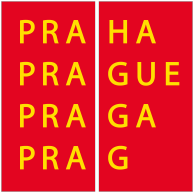 MA GI STR Á T H LAVN ÍHO MĚSTA P R AHY O dbor oc hr a ny pr os tř e díO ddě le ní pos uzová ní vlivů na životní pr os tř e dí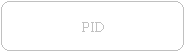 Magistrát hl. m. Prahy Odbor územního  rozvoje Jungmannova 35/29110 00  Praha 1Váš dopis zn./ze dne:                                              Vyřizuje/tel.:MHMP 403406/2020 / 13.03.2020                    xxxxxČ. j.:                                                                        xxxxxMHMP 456845/2020                                           Počet listů/příloh:  2/0Sp. zn.:                                                                    Datum:S-MHMP 456845/2020 OCP                             18.05.2020Podně t  na  změ nu  úze mního   plánu  -  změ na  funkčního   využití  úze mí  pro  koridor tramvajové  trati Podbaba - Suchdol a pro výs tavbu nové obytné čtvrti na úze mí Se dlce , k.ú. Suchdol, Se dle c, Lys olaje , B ube ne č a De jviceOdbor ochrany prostředí Magistrátu hlavního města Prahy (dále též „OCP MHMP“) obdržel dne16.   3.  2020  návrh  obsahu  změny  územního  plánu  dle  §  55a  odst.  2  písm.  c)  zákona č. 183/2006 Sb., o územním plánování a stavebním řádu, ve znění pozdějších předpisů (dále jen„stavební  zákon“)  a  vydává  pro zkrácený  postup pořizování změny územního  plánu sídelního útvaru hlavního města Prahy (dále jen „ÚPn“) podle ustanovení § 55a odst. 2 písm. d) a e) stavebního zákona následující  stanoviska:I. Odbor ochrany prostředí Magistrátu hlavního města Prahy, jako příslušný správní úřad podle ustanovení. § 22 písm. d) a § 23 odst. 10 zákona č. 100/2001 Sb., o posuzování vlivů na životní prostředí,  ve  znění  pozdějších  předpisů  (dále  jen  „zák on“),  vydává  podle  ustanovení§ 10i zák ona následující stanovisk o:Návrh změ ny „Podně t na změ nu úze mního plánu - změ na funkčního  využití úze mí pro koridor tramvajové  trati Podbaba - Suchdol a pro výs tavbu nové obytné čtvrti na úze mí Se dlce ,  k. ú. Suchdol,  Se dle c, Lys olaje , B ube ne č a De jvice “ (dále  je n „změ na“) ÚPnje tře ba pos oudit z hle dis ka vlivů na životní pros tře dí.Sídlo: M ariánské nám. 2/2, 110 01 Praha 1Pracoviště: Jungmannova  35/29, 110 00 Praha 1Kontaktní centrum: 12 444, fax: 236 007 1571/4	E-mail: p osta@p raha.eu,  ID DS: 48ia97hPředmětem změny je nové uspořádání ploch s rozdílným způsobem využití dle koncepční studie. Zpracovaná  urbanistická  studie navrhne koncepci zástavby a veřejných prostranství a stabilizuje trasu tramvajové trati. Předpokládaný rozsah změny je přibližně  600 000 m2.Dotčené  území se  nachází v městské části Praha 6, Praha-Lysolaje  a Praha-Suchdol.  Řešené území je převážně umístěno podél ul. Kamýcká, Roztocká a Podbabská.Příslušný úřad ve smyslu ustanovení § 10i odst. 2 zákona stanovil na základě kritérií uvedených v příloze č. 8 k zákonu požadavek na zpracování vyhodnocení vlivů na životní prostředí.ÚPn   je   závazný   pro  rozhodování   v území,   zejména   pro  vydávání  územních   rozhodnutí. Prostřednictvím ÚPn je bezesporu stanovován rámec pro budoucí povolení záměrů. V případě se změny jedná zejména o záměry rozvoje sídla a dopravní infrastruktury.Prostřednictvím ÚPn mohou být prosazovány cíle jiných koncepcí. Charakter a rozsah změny nevylučuje  významné negativní ovlivnění  jiných koncepcí.ÚPn  je  koncepcí  s významným  potenciálem  pro  začlenění  požadavků  na  ochranu  životního prostředí a veřejného zdraví, zejména s ohledem na podporu udržitelného  rozvoje.V dotčeném   území   nejsou   vyloučeny   významné   negativní   problémy   životního   prostředí a veřejného zdraví, které by mohly být závažné pro předmětnou změnu ÚPn. Jedná se například o vymezení záplavového území v oblasti ul. Podbabská a Roztocká a dopravní zátěž na dotčené silniční  síti.V souvislosti  s předmětem  změny  nejsou  očekávány  významné  dopady  na  oblast  uplatňování práva životního  prostředí EU.Příslušnému  úřadu není předložena  předmětná  urbanistická  studie, ani výsledná  podoba návrhu ploch   z rozdílným   způsobem   využití.   Změnou   tedy   není   vyloučeno   významné   negativní ovlivnění životního  prostředí a  veřejného  zdraví v souvislosti s pravděpodobností,  dobou trvání, četností a vratností vlivu.Přeshraniční  povaha  vlivu  vzhledem  ke  vzdálenosti  dotčeného  území  od  okolních  států  není v souvislosti s předmětnou změnou uvažována.Změna svým charakterem také nepředstavuje významný rizikový faktor z pohledu vzniku havárií nebo nestandardních stavů pro životní prostředí a veřejné zdraví v dotčeném území.Předmětem změny je území s významným rozsahem (téměř 600 000 m2). V řešeném území je vymezena  přírodní památka Podbabské  skály, evropsky významná  oblast (EVL) Kaňon Vltavy u Sedlce, celoměstský systém zeleně a územní systém ekologické stability (ÚSES). Změnou není vyloučené  významné  negativní  ovlivnění  zvláštních  přírodních  charakteristik  a  norem  kvality životního  prostředí  v dotčeném  území.   Změnou  není  vyloučené  ovlivnění  zranitelné  oblasti, která vyžaduje  zvýšenou pozornost, resp. s ohledem na její velikost a charakter vzniká obava ze vzniku závažných a rozsáhlých vlivů na životní prostředí a veřejné zdraví. Vyhodnocení vlivů na životní prostředí by mělo prověřit, zda navrhovaná změna je v daném území přijatelná.Na   základě   stanoviska   orgánu   ochrany   přírody   podle  ustanovení  §  45i  odst.  1  zákona č.  114/1992   Sb.,  o  ochraně  přírody  a  krajiny,  ve  znění  pozdějších  předpisů  (viz  bod  II), hodnocená změna ÚP SÚ hl. m. Prahy může mít významný vliv a to samostatně nebo ve spojení s jinými koncepcemi nebo záměry na evropsky významnou lokalitu CZ0110154 - Kaňon Vltavyu Sedlce.Příslušný  úřad s ohledem  na  lokalizaci a  předmět  změny nevyloučil negativní vliv na  přírodní charakteristiky s uznávaným statutem ochrany na národní, komunitární a mezinárodní úrovni.Posouzení  změny  z  hlediska  jejích  vlivů  na  životní  prostředí  zajistí  environmentální  integritu a  prevenci závažných  či nevratných  poškození životního prostředí a lidského zdraví a zároveň podpoří udržitelný  rozvoj území.Na  základě  výše  uvedených  skutečností krajský  úřad jako příslušný  úřad dospěl k závěru, že z pohledu  kritérií daných  přílohou  č.  8 k zákonu navrhovaná  změna ÚPn vyžaduje  posuzování z hlediska vlivů na životní prostředí.Toto je vyjádření ve smyslu ustanovení § 154 zákona č. 500/2004 Sb., správní řád, ve znění pozdějších   předpisů.   Toto   odůvodněné   vyjádření  se  vydává   postupem  podle  části  čtvrté správního řádu.II. Stanovisko orgánu ochrany přírody podle § 45i odst. 1 zák ona č. 114/1992 Sb., o ochraně přírody a krajiny, ve znění pozdějších předpisů (dále jen „zák on“) k možnému vlivu k oncepce„Podnět k e změně územního plánu sídelního útvaru hl. m. Prahy“(dále jen „změna ÚP SÚ hl. m.Prahy“) na lok ality soustavy Natura 2000Magistrát hl. m. Prahy, odbor ochrany prostředí (dále jen OCP MHMP), jako příslušný orgán ochrany  přírody  dle  ust.  §  77a  odst.  4 písm.  n) zákona  č.  114/1992  Sb., o ochraně  přírody a krajiny, ve znění pozdějších předpisů (dále jen „zákon“), ve spojení s ustanovením § 31 odst. 1 zákona  č.  131/2000  Sb.  o  hlavním  městě  Praze, ve  znění pozdějších  předpisů  vyhodnotil na základě žádosti (IPR Praha ze dne 13. 2. 2020), možnosti vlivu výše uvedené změny ÚP SÚ hl.m. Prahy na lokality soustavy Natura 2000 a vydává stanovisko podle § 45i odst. 1 téhož zákona v tom smyslu, že  hodnoce ná změ na ÚP SÚ  hl.  m.  Prahy může  mít významný vliv a to samostatně  nebo ve spojení s jinými koncepcemi nebo záměry na evropsky významnou lokalitu CZ0110154 - Kaňon Vltavy u Sedlce v územní působnosti OCP MHMP.OCP MHMP  jako dotčený orgán ochrany přírody uplatňuje  stanovisko k předloženému návrhu zadání změny ÚP SÚ hl. m. Prahy v tom smyslu, že u něj nevylučuje významný vliv na příznivý stav  předmětu  ochrany  nebo  celistvost  evropsky  významných  lokalit  nebo  ptačích  oblastí soustavy Natura 2000 v působnosti OCP MHMP.Nejbližší evropsky  významnou  lokalitu  (EVL)  od navrhovaného záměru je EVL CZ0110154 -Kaňon Vltavy u Sedlce, k terá je přímo zahrnuta do plochy vymezeného podnětu na změnu. Tato EVL  byla  vymezena  pro  ochranu  stanovišť:  kontinentální  opadavé  křoviny,  panonské  skalní trávníky (Stipo-Festucetalia pallentis), polopřirozené suché trávníky a facie křovin na vápnitých podložích   (Festuco-Brometalia),   chasmofytická   vegetace   silikátových   skalnatých   svahů   a pionýrská  vegetace  silikátových  skal (Sedo-Scleranthion,  Sedo  albi-Veronicion  dillenii). Společenstva  jsou  ohroženy  eutrofizací,  šířením  ruderálních  a  nepůvodních  druhů, zarůstáním vyššími křovinami nebo náletem stromů.Cílem uvedeného podnětu je urbanistická studie, kde bude navržena koncepce zástavby v oblasti vedení ulice Kamýcká od Vltavy směrem na Suchdol, za areál ČZU až k ulici Dvorská a dále se stabilizuje  trasa  tramvajové  trati do  Suchdola.  Uvedená  EVL  je  přímou  součástí  vymezené plochy podnětu a její plocha také přímo hraničí s komunikací Kamýcká, která bude jistě dotčena stavbou  tramvajové  trati.   Vzhledem k neznámé  konečné podobě studie a především neznámé varianty umístění trasy tramvajové trati proto nelze vyloučit  vliv na tuto EVL.Ptačí lokality  nejsou na území hlavního  města vymezeny.Jako  podklad  pro  vydání  tohoto  stanoviska  sloužila  OCP  MHMP  žádost  o  vydání  tohoto stanoviska, Zásady managementu stanovišť druhů v evropsky významných lokalitách soustavy Natura    2000,    Pravidla    hospodaření    pro    typy    lesních    přírodních    stanovišť    v    EVL (zdroj https://www.mzp.cz/cz/evropsky_vyznamne_lokality) a  plány péče  pro jednotlivá  zvláště chráněná  území, mapy lokalit. Z těchto podkladů lze učinit kvalifikovaný závěr o možném vlivu na EVL v působnosti OCP MHMP.Toto  je  vyjádření  ve  smyslu  ustanovení  §  154  zák.  č.  500/2004  Sb.,  správní  řád, ve  zněnípozdějších předpisů.RNDr. Ště pán Kyjovs kýředitel odboru08a